Wider Achievement for 2022-23What is Wider Achievement? It is as important for all young people to develop a range of skills for life, learning and work as it is to gain formal qualifications. As part of S5 and S6, learners will do at least one wider achievement course. These will be recognised with a qualification but also give learners the chance to develop essential skills such as; ✓ Creativity		✓ Communication		✓ Employability✓ Thinking		✓ Self-Management		✓ Interpersonal✓ Teamwork		✓ Leadership How Many Wider Achievement Courses Will You Do?Most Wider Achievement courses run for two periods a week. Through discussion however, with your Guidance Teacher and the PT of the department offering the subject, you may be able to attend just one of the periods.S5 learners who do three or more highers will be expected to choose a minimum of two periods, of Wider Achievement.S5 learners who do one or two highers will be expected to choose a minimum of four periods of Wider Achievement.S6 learners will be expected to do a minimum of two periods of Wider Achievement but this will depend on their academic workload. Some learners will be directed to do certain courses, in particular Literacy and Numeracy if they have not achieved a level of award that it is believed that young person is capable of achieving. EUROPEAN COMPUTER DRIVING LICENCE (ECDL) AND E-TOUCH TYPINGThe ECDL is the European-wide qualification that enables people to demonstrate their competence in Information Technology skills. This course is becoming the most widely recognised qualification in the field of work-related computer use and is accredited by BCS, The Chartered Institute for IT.Aims of the CourseTo raise the general level of competence in Information TechnologyTo improve productivity at workTo enable employers to invest more efficiently in Information TechnologyTo ensure that best practice and quality issues are understood and implemented.Standard Modules are:-Security for IT UsersIT Users FundamentalsUsing Email and the InternetWord ProcessingSpreadsheet SoftwareDatabase SoftwarePresentation Software Assessment - Each module is assessed individually and pupils are able to progress at their own pace. Students can then progress onto Advanced ECDL Modules, or can develop their speed skills and gain a certificate in touch typing at their acquired speed. E-Touch typing - this course is designed to test a learner’s competence in accurately copying continuous business material using an alpha-numeric keyboard at 30 words per minute. Given today’s ever increasing use of technology in business, education and leisure, touch typing is a life skill which can allow learners to use their time more productively.For further information speak to Mrs McKenzie, PT of Business Education ART AND DESIGNThis option is suitable for all students, you do not need prior qualifications.Show you have creativity and build breadth and depth into your CV by selecting from a range of NPA level 5 courses from the group award in Art and Design and Photography.You can choose from Painting, Drawing, Art and Design, Visual communication, Photography.  Students work at their own pace to complete 3 units. Some students opt for more than one qualification, if you are prepared to work hard outside the two lessons a week, you can do that too.For further information speak to Ms Briston, PT of ArtLITERACYAny young person who has not previously gained an appropriate level in Literacy to date will be required to complete this qualification. The N5 Literacy qualification is being offered in S5 to pupils who have achieved National 4 English and want to develop their literacy skills further. The Course has four internal assessments in Reading, Writing, Talking and Listening. There is no external examination. The Course will help prepare pupils in terms of their communication skills for the workplace or further education. For further information speak to Mr Hay, PT of English NC SPORT AND FITNESS – SCQF LEVEL 5This new course is designed for pupils who have an interest in the sport, leisure and fitness industry, and might seek to either gain employment in this sector, or go on and study sport or sport science at university.There are two units which need to be passed to gain this qualification: Fitness and Exercise Training Methods: An Introduction. Describe the principles of training; explain how these principles are used; undertake and record the results of sessions for two different activities.Anatomy and Physiology: Learn about the anatomical structure of the main body systems; the main physiological systems; the long-term effects that regular physical activity can have on human body system. For further information speak to Mr Jagger, PT of PE and HE NUMERACYAny young person who has not previously gained an appropriate level in Numeracy to date will be required to complete this qualification. The numeracy unit will develop learners’ numerical and information handling skills to solve real-life problems involving number, money, time and measurement. Students who complete this Unit will be able to:Use numerical skills to solve real-life problems involving money, time and measurement.Interpret graphical data and situations involving probability to solve real-life problems involving money, time and measurement. In addition, students will have the opportunity to develop generic and transferable skills for learning, skills for life and skills for work. These include numeracy and thinking skills.To be successful, students will need to pass the SQA national assessment at the end of the course. For further information speak to Mrs Robertson, PT of Mathematics SURVIVAL COOKERY (N5 HOSPITALITY UNIT)The general aim of this course is to develop key cookery skills, techniques, and processes to prepare pupils for life outside of school (at university, college, moving away from home etc.). Pupils will prepare a wide range of both savoury and sweet dishes on a budget to meet a variety of dietary requirements.In addition, pupils will learn to work in a safe and hygienic manner alongside developing enough confidence in their own abilities to enable them to cook a variety of meals.To be successful, pupils will need to pass the SQA hospitality unit assessment (Cookery Skills, Techniques and Processes) at the end of the course.For further information speak to Mr Jagger, PT of PE and HE ENGINEERINGEngineers are involved in many different fields and engineering offers many opportunities for interesting and rewarding careers, from technician level to chartered engineer all over the world. This unit provides a broad context of engineering from the different perspectives of practicing engineers such as environmental, civil, mechanical, electrical, software and others. Students develop an understanding of engineering concepts by exploring a range of engineered objects, engineering problems and solutions. This allows students to explore existing and emerging technologies and challenges and to consider the implications relating to the environment, sustainable development and economic and social issues.For further information speak to Mr Hogg, PT of Chemistry and PhysicsPRACTICAL WOODWORKIn the WA Practical Woodworking you will develop knowledge and skills in making flat frame and carcass joints and structures to complete a few woodwork projects. By the end of the course you could be able to achieve up to three SCQF level 5 unit passes in:Flat Frame Construction Carcass ConstructionMachining and FinishingThis course will also help develop the ability to read and interpret drawings and diagrams, knowledge and understanding of woodworking materials, and safe working practices in a workshop environment.For further information speak to Mrs Bye-Jensen, PT Technical and Computing PLAY IN A SPORTS ENVIRONMENTYou will learn about leading play-based sessions to groups of young children. This will involve planning and delivering sessions to pupils from Aberlour Primary school, then evaluating your performance before planning the next session. You will learn about the ‘principles of play’, and how this is different from both teaching and coaching. This will provide you with some fantastic leadership experience, and a unit at SCQF Level 6.For further information speak to Mr Jagger, PT of PE and HEUNDERSTANDING MENTAL HEALTH ISSUESThis course is designed to help learners identify, understand or explain what is meant by the term ‘mental health and wellbeing’ by identifying or describing a range of mental health issues and behaviours associated with this, how it is portrayed in the media and identifying the role of the brain in relation to mental health and wellbeing. The unit also looks at legislation relevant to mental health.Learners who study this unit will have their awareness of mental health and wellbeing raised and will have a clearer understanding of issues that can be associated with this.On successful completion of the unit the learner will be able to:Describe/ explain what is meant by the terms ‘mental health’ and ‘wellbeing’ for individuals and wider society.Describe/explain a range of mental health issues.Identify/ describe the role of the brain in relation to mental health and wellbeing.Learners can build up a portfolio of evidence. E-assessment may be appropriate for some assessments in this unit, such as e-testing or the use of e-portfolios.For further information speak to Mr McConnell, PT of RMPSLEVEL 6 LEADERSHIP AWARDYou will cover 2 units equating to 9 SCQF points (equivalent of a higher).  This course looks at different types of leaders and their styles of leadership.  It then moves on to accrediting you with the work you may already do around the school or wider community in a unit called ‘Leadership in Practice’.  This is a course that lends itself well to following your own interests and passions, allowing you to continue with these and get the recognised qualification for it.  Ideally this course would suit those young people who are good at working independently and already contribute to something in the wider world of the school or community.For further information speak to Mrs Gilchrist, PT of Raising AttainmentSCOTTISH BACCALAUREATE IN SOCIAL SCIENCES (INTERDISCIPLINARY PROJECT / FULL BACCALAUREATE)The Baccalaureate is a different kind of SQA qualification. It involves designing, conducting, presenting and evaluating your own interdisciplinary project, either individually or in a small group. This Project should draw on your knowledge and interest from across the Social Subjects. It is the skills that you develop by completing the Project that are assessed. You will gain the equivalent to two Units at Advanced Higher level. As well as the Interdisciplinary Project, you can also gain the Full Scottish Baccalaureate in Social Sciences if you are also studying a combination of particular subjects (see below).Entrance Requirements – the Interdisciplinary ProjectThis is open to any S6 student who has experience in a range of Social Subjects. You must be willing and able to work at Advanced Higher level. Entrance Requirement – the Full BaccalaureateTo qualify for the full Baccalaureate, students should be studying TWO ADVANCED HIGHERS and ONE HIGHER from the lists below. One subject must come from Column A. The remaining TWO subjects can both come from Column B or one from Column B and one from Column C:AssessmentThe planning, research, presentation & evaluation of the project are assessed in school before being moderated by SQA. The Project is graded A, B or C.If completing the full Baccalaureate, the Project is combined with the 3 appropriate subjects, with students receiving a Distinction, Pass or Fail. For further information please speak to Mr Turner, PT Geography or Ms Childs, PT Modern StudiesSCOTTISH BACCALAUREATE IN SCIENCES – Interdisciplinary Project UnitThe Baccalaureate is a different kind of SQA qualification. It involves designing, conducting, presenting and evaluating your own interdisciplinary project. This Project should draw on your knowledge and interest from across the Science Subjects. It is the skills that you develop by completing the Project that are assessed. You will develop skills such as planning, independence, critical thinking and research; skills that will help you in the next stages of your life in employment or further education.The independent Project will allow you free topic choice based around your own interests and will include development of partnerships with a wide variety of people.Course Components:To qualify for the full Baccalaureate, students should be studying TWO ADVANCED HIGHERS and ONE HIGHER.You must take Mathematics.At least one course must come from Column BNo more than one course can come from Column CYou do not need to be studying all 3 subjects at the same time.  A Higher course in an eligible subject from S5 can contribute.AssessmentThe planning, research, presentation & evaluation of the project are assessed in school before being moderated by SQA. The Project is graded A, B or C.The Project is combined with the 3 appropriate subjects, with students receiving a Distinction, Pass or Fail. To achieve a Distinction, a Grade A should come from an Advanced Higher component; a Grade A in one other component; all other components at a Grade B or above.For a pass, all components you should achieve a grade C or above in all components.For further information please speak to Mr Hogg, or Dr HarrisThis can be completed on paper and returned to Mr Picksley or online either by going to https://forms.office.com/r/rRpS9Bv9nC or by scanning the QR code: 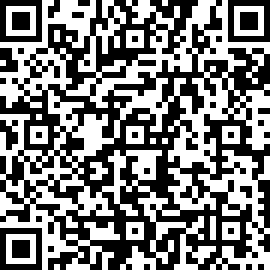 Further information about what is offer is available from 2022-Wider-Achievement-Info-Booklet.pdf (speysidehighschool.net)Column A – One fromColumn B – Core SubjectsColumn C – Broadening SubjectsEnglishClassical StudiesAccountingMathematicsGeographyBusiness ManagementHistoryModern StudiesPoliticsPsychologySociologyReligious, Moral and Philosophical StudiesColumn A – One fromColumn B – Core SubjectsColumn C – Broadening SubjectsMathematicsBiologyComputing ScienceChemistryDesign and ManufactureEnvironmental ScienceEngineering ScienceHuman BiologyGraphic CommunicationPhysicsGeographyPsychology